					NDSC Funding Request Form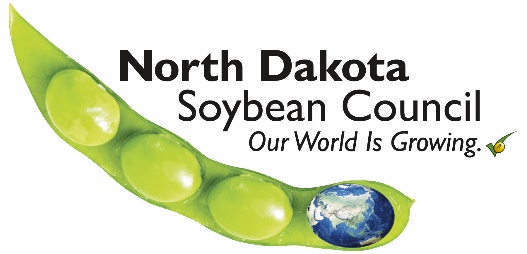 Date:Name of Organization:Requester’s Name & Title:Address:City:				State:			Zip Code:					Email Address:						Phone Number:Project Title:Amount Being Requested:	$______________________________________________________________________________For NDSC to complete:Received on:  __/__/____						Funding request for FY____Please describe the project for which funding is being requested, including your goals and objectives.What is the start and end date of this project?What is your fiscal year?Outline how your project objectives will be measured and how will you measure success. List how you will promote your project or event and how you will communicate end results. Describe how North Dakota soybean farmers will benefit from this project. What is the total cost of your project and what dollar amount are you requesting from the North Dakota Soybean Council?List the other sources of funding for the project and their dollar amounts:How will NDSC be recognized?Does your organization conduct any lobbying or legislative activities? YES or NORequirements for Funding:Projects must have a direct benefit to ND soybean producers.Only completed NDSC Funding Request Forms will be considered. The form can be accessed online at: www.ndsoybean.org Submit completed funding requests by email to Molly Fern, NDSC Director of Finance at mfern@ndsoybean.org  If approved for funding, you will be required to give written and/or verbal reports to NDSC at times specified in finalized project contracts. Contact the NDSC office for deadline dates for submitting NDSC Funding Request Forms: 701-566-9300. Funding Requests will NOT be accepted for the Following Activities:Legislative or lobbying efforts. Political campaigns. Programs or activities that personally benefit employees or directors of the NDSC. Programs or activities that directly benefit a specific individual or private business. Humanitarian efforts. General fund support or sponsorships. Programs that do not have a direct benefit to ND soybean producers or the ND soybean industry. Funding to Foundations or for endowments. Brick and mortar projects. 